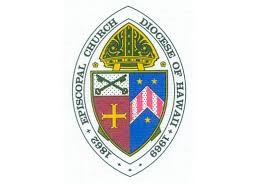 The Episcopal Church In HawaiʻiDiocesan Archives229 Queen Emma SquareHonolulu, HI 96813-2304Pocket Response Plan for Archival CollectionsJanuary 2024Adapted from templates provided by Council of State Archivists (COSA) and Western States and Territories Preservation Assistance Service (WESTPAS)Rev. 04/2015OFFICE OF THE BISHOPThe Rt. Rev. Robert L. Fitzpatrick  Bishop Diocesan  b. 808.536.7776, ext. 302   c. xxx.xxx.xxxxThe Rev. Alexander Graham IV  Canon to the Bishop  b. 808.536.7776, ext. 309  c. xxx.xxx.xxxxDIOCESAN SUPPORT STAFFStuart Ching   Archivist  c. 808.282.8308Rae Costa  Operations Manager  b. 808.536.7776, ext. 326  c. xxx.xxx.xxxxSam Okita  Controller  b. 808.536.7776, ext. 306  c. xxx.xxx.xxxxST. ANDREWʻS CATHEDRALThe Rev. Heather Patton-Graham  Provost  b. 808.524.2822  c. xxx.xxx.xxxxQUEEN EMMA SQUARE Security  c. 808.208.1115FIRST RESPONDERSAmbulance, Fire, Police  911American Red Cross  808.734.2101City & County of HonoluluDept. of Emergency Management  808.723.8960Dept. of Health - Hazard Evaluation & Emergency Response     808.236.8200 DISASTER ASSISTANCEFederal Emergency Management Agency (FEMA)  800.621.3362National Heritage Responders  202.661.8068 (24/7 emergency)INSURANCEChurch Insurance Company800.293.3525FIRST RESPONDERS Police, Fire, Ambulance   911 City & County of HonoluluDepartment of Emergency Mgmt.  723.8960Dept. of Health  Chemical & Oil Spills emergency  586-4249 (7:45am-4:30pm M-F)  247-2191 (After hours)Refrigerated Trucking Service  [name]  [phone]  [BUILDING UTILITIESElectricity  Hawaiian Electric   855.304.1212 (trouble calls) Gas  The Gas Company   808.526.0066 (24/7 emergency)Telephone  Verizon  833.837.4966Water  Board of Water Supply  808.748.5000 (trouble calls)DISASTER SUPPLIESBe Ready Hawaii  808.678.8844City Mill – Iwilei  808.533.3811Home Depot - Iwilei  808.521.7355Lowes - Iwilei  808.528.9370EMERGENCY SERVICE PROVIDERSCommercial Recovery ServiceBELFOR (Oʻahu)  808.486.9388 (24/7 emergency)MD Restoration  808.528.3434 (24/7 emergency)Data Recovery ServiceInsight Toolkit (ITK)  518.371.3971Disaster Equipment(Fan Blowers, Generators, etc.)Hawaiian Rent All     808.949.3961Island Power Hawaii, Inc.            808.621.9944Freezer Storage Crown Records Management    808.625.4520Pacific Cold Storage    808.487.2653Unicold Corporation    808.836.2931Refrigeration ContainersHonolulu Freight Service    808.531.0258 Matson, Inc.     800.462.8766  CONSERVATORSIn-State:Books  Maunalua Binery   halenale@gmail.comEthnographic Objects & Textiles  Handwoven  808.595.8338Furniture  Minnick Associates   808.597.8142Paintings  Pace Art Conservation      808.548.0027Paper   Liane Naauao   liane@naauao.comStained Glass  James Erickson Studios  808.637.8934Out of State:Furniture  Mark Harpainter · 510.849.3206 Metal   Tracy Powers · 415.824.8762Objects  Beverly Perkins · 307.578.4029 Paper  Franklin Mowrey · 202.468.8644Textiles  Deirdre Windsor · 508.785.1974 AIC-CERT   202.661.8068Response checklist for SS.CC. Archival Collections RecoveryIMMEDIATE RESPONSENotification (as appropriate):Recognize and define the emergencyNotify first respondersEnsure that all staff and visitors are safe and accounted forMaintain security of building and archival collectionsInstitutional ContactsBuilding UtilitiesActivate the Disaster Plan’s emergency response actions Activate the Disaster Team if collection damageWATER RESPONSEAssess electrocution hazardStop water source, remove standing waterMove collection items from water pathASSESSMENTEnsure through proper authorities that all hazards are cleared before entering buildingProtect health & safety of visitors, residents and staffDocument damage with photos, video and notesAssess damage to building, collections & information systemsWhat type of an emergency is it (fire, smoke, chemical, clean water, dirty water, heat, humidity)? What areas are affected?How much of the collection is damaged?What types of materials are damaged?Are critical information systems functional / safe?WATER RESPONSEStabilize the environment with fans & dehumidifiers Gather salvage recovery supplies COMMUNICATIONEstablish and maintain channels of communicationNotify Bishop’s Office, Diocesan Support Center staff, and St. Andrew’s Cathedral staffEstablish communication with appropriate local & regional emergency management agenciesContact risk manager and insurance agentContact National Heritage Responders and conservatorsContact outside Emergency Recovery ServicesConfirm funding sources for emergency services as neededWATER RESPONSESet up secure, dry area for salvage operationsObtain refrigerated trucks and freezer spaceCOLLECTIONS SALVAGESalvage collections using pre-established Collection Priorities, taking into account access & extent of damageObtain appropriate permissions to enter disaster site from public safety authorities, public health departmentIdentify and gather emergency suppliesIdentify and secure dry location for pack-out and air-dryingRecruit staff and volunteersWear appropriate safety protectionStabilize environment with fans and dehumidifiersStart collection salvage guided by Disaster Plan and collection response protocols, including Collection PrioritiesWATER RESPONSELoad priority materials into freezer based on material typeAir dry materials that should not be frozenCOLLECTION PRIORITIES:First priorities for collection retrieval includes unique documentary material RG 10-C:Sacramental registers – St. Andrew’s CathedralRG 11-A:Sacramental registers –Missions and Parishes (closed)RG11-B:Sacramental registers –Missions & Parishes (active)RG 25-A:Historical BiblesRG 25-B:  Historical PrayerbooksWATER RESPONSEFreeze immediately:Coated paperMaps / postersBooks w/ coated paperPaper w/ soluble inksMAJOR DISASTERS:                              INCIDENT COMMAND SYSTEMICS Authority Structure:Incident Commander:  Manages overall incident Public Information Officer:  Communicates with media Safety Officer:  Monitors incident safety to both facility and respondersLiaison Officer:  Coordinates with representatives of cooperating agenciesPlanning Section Chief:  Prepares Incident Action Plan (IAP) Operations Section Chief:  Insures IAP is enactedLogistics section Chief:  Oversees support needs to enact the IAPFinance/Administration Section Chief:  Manages finances for incidentWATER RESPONSEAir Dry immediately:CDs & DVDsDiskettesPaintingsPhotographic materialVideo/audio cassettes